文件扫描要求1、登记表扫描要求：竖向扫描、文字清晰、正面拍摄、覆盖整个页面，将每个文件的每个页面扫描，组合成PDF文件，以文件名+姓名命名，如上海海洋大学优秀毕业生登记表+XXX。2、证明材料扫描要求：根据图片方向扫描、文字清晰、正面拍摄、覆盖整个页面，以奖项+姓名命名，如上海海洋大学一等奖+XXX。3、扫描模板：如下图所示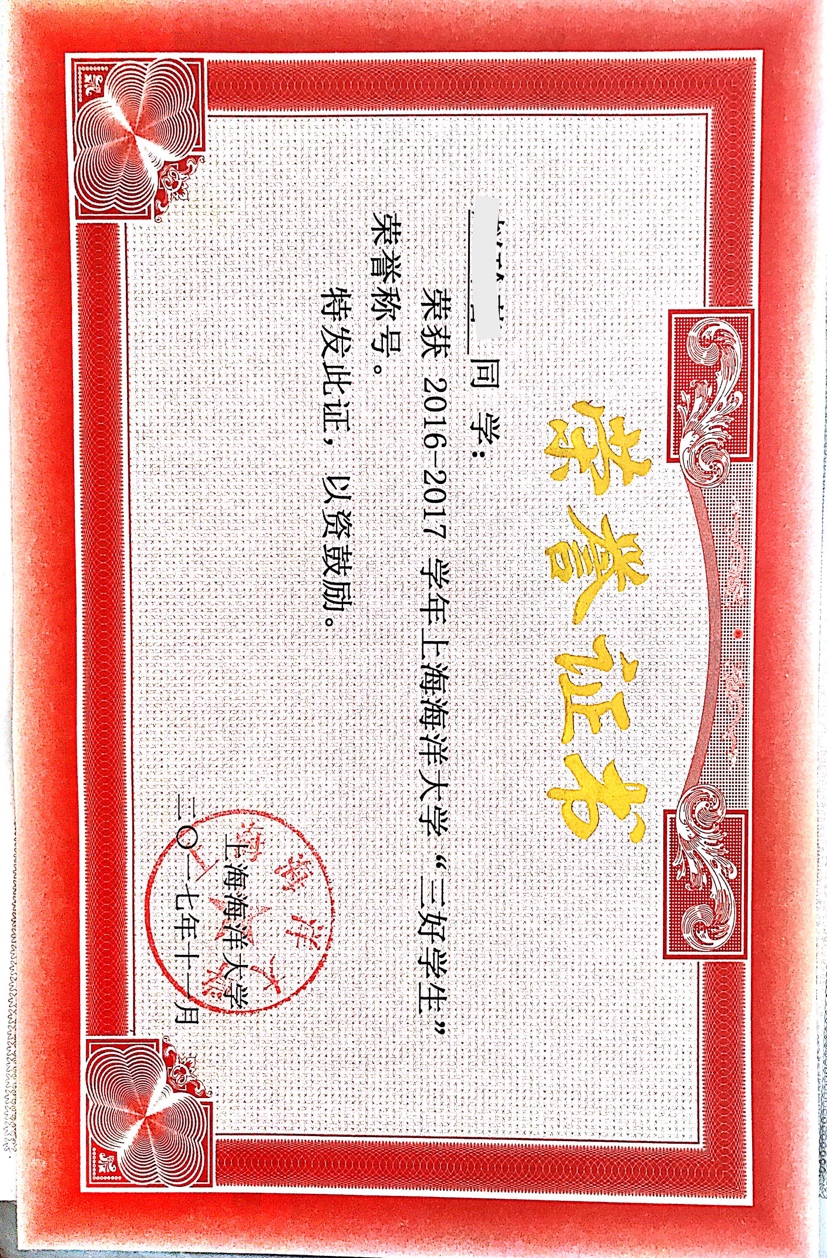 